daily ajit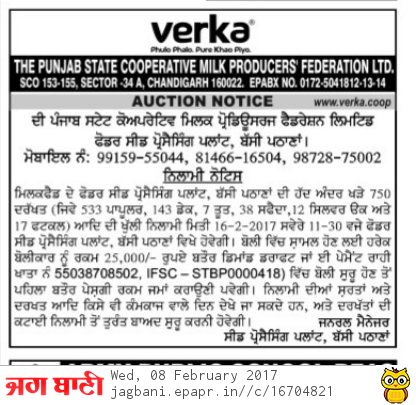 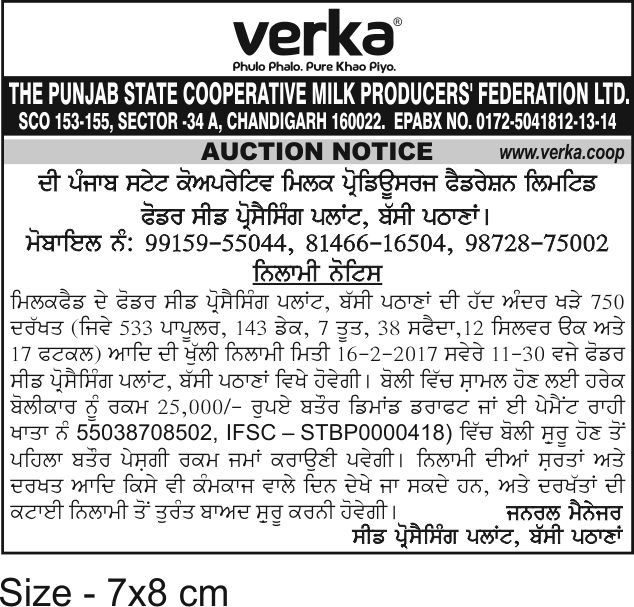 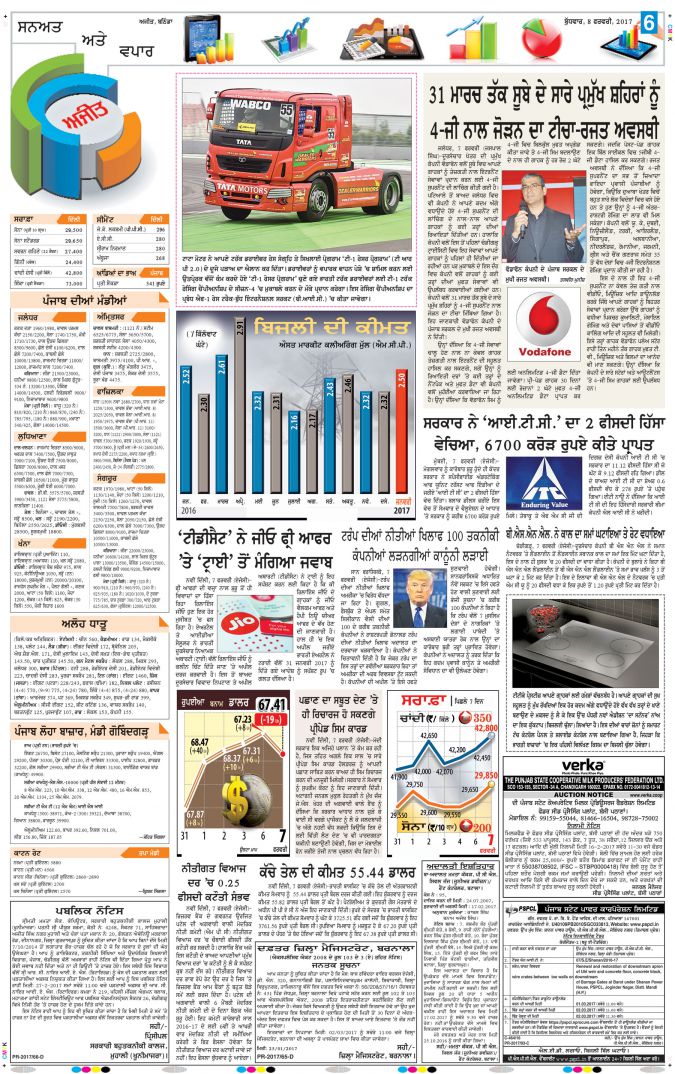                       THE PUNJAB E ERATIVE MILK PRODU FED LTDSCO NO.153-55, SECTOR-34/A, CHANDIGARH.NO.PSF/PUR/140A/2017/ 114-116                                                 Dated: 07.02.2017M/s Degraphic Advertising& Marketing,SCO No. 6, Sector 30-D,Chandigarh .	Subject: Publication of Auction Notice on  08.02.2017.Dear Sir,Please find enclosed herewith Auction Notice. You are requested to send this Notice for publication on 08.02.2017  by consuming minimum space in the following News Papers.
     1)  Jag Bani , Paper Language (As Per DAVP Rate)         2)  Daily Ajit, Paper Language (As Per DAVP Rate)	It is also requested to send cutting of this Tender appeared in the above Newspapers along with Bill as well as copy of Tariff/rate for prompt settlement of your payment. Thanking you,                                                                                                 Yours faithfully,                                                                                               Manager Purchase,Encl.: As above.CC: Copy of the above is forwarded to the following for information and necessary action please.G.M Seed Processing plant (Bassi Bathna).Manager (F&A) Milkfed Head Office    3.  Incharge (Computer) with the request to release enclosed  Notice on Milkfed                     Website.